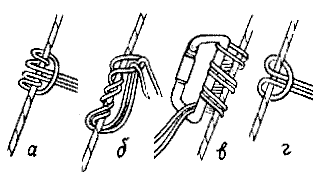 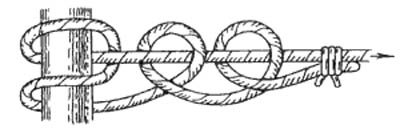 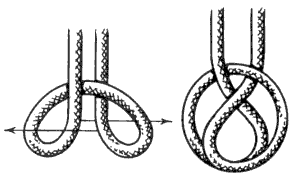 Узел Прусса                                                 Узел Штык                                                                                                     Узел Стремя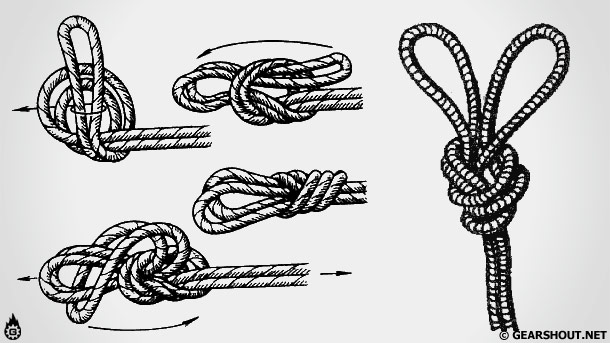 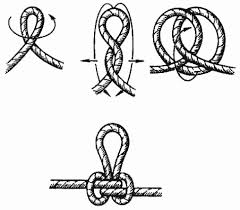 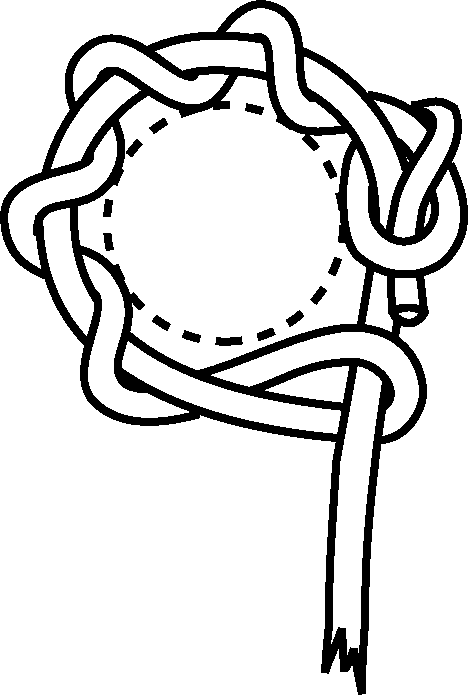 Двойной проводник или Заячьи уши                                                          Австрийский проводник ,Бабочка, Срединный проводник                               Удавка